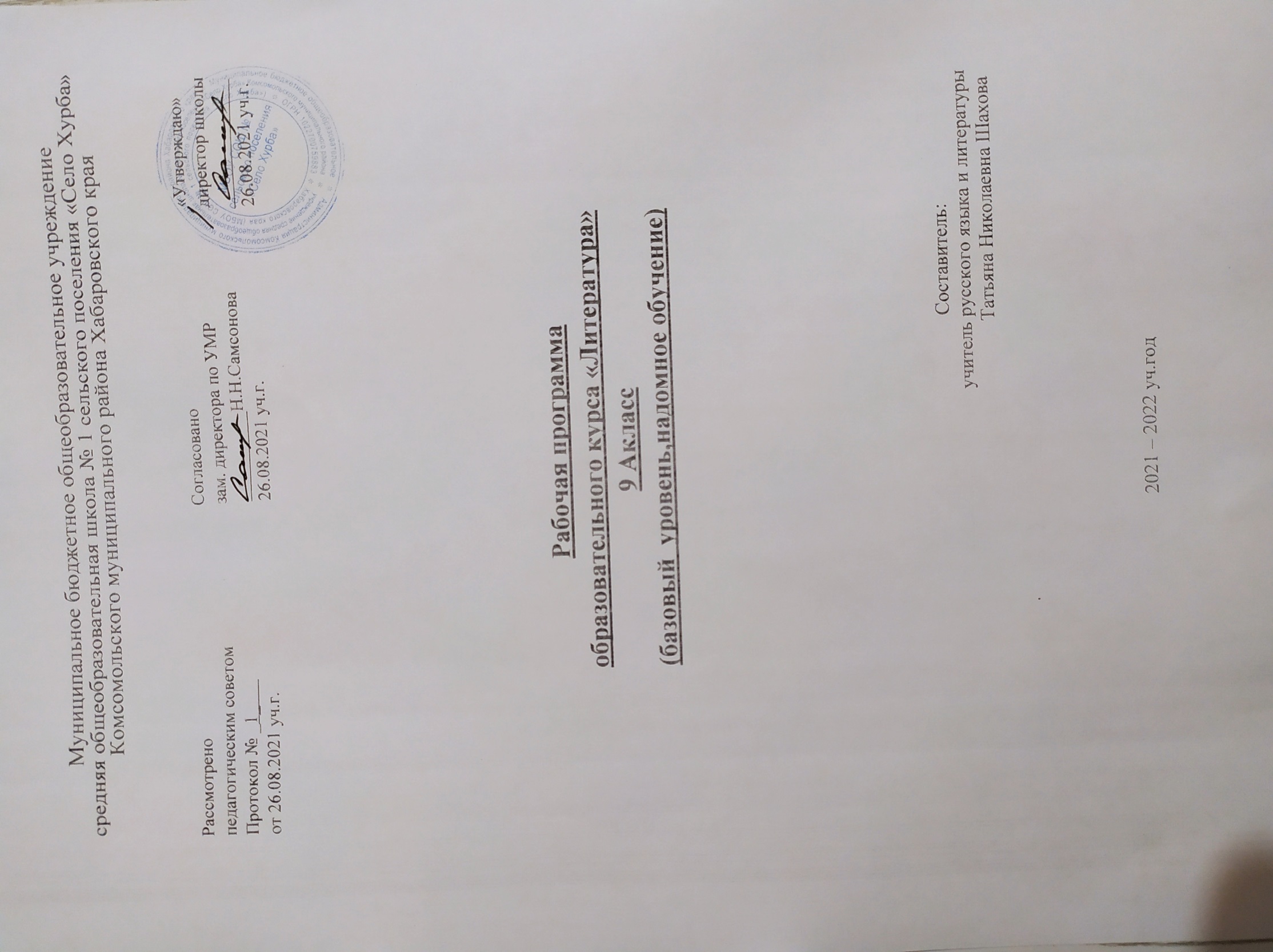 Пояснительная запискаРабочая учебная программа составлена на основе Программы по литературе для 5 – 11 классов общеобразовательных учреждений среднего (полного) общего образования на профильном уровне. Авт.-сост.   Г.С. Меркин, С.А. Зинин, В.А. Чалмаев – 7-е изд., испр.. и доп. – М.: ООО «ТИД «Русское слово – РС», 2018 в соответствии с  требованиями Федерального компонента государственного стандарта общего образования по литературе и обязательного минимума содержания учебных программ (утверждён Приказом МО РФ №1089 от 05.03.2004). В данной программе учтены особенности региона, муниципального образования, образовательного учреждения. Программа конкретизирует содержание предметных тем образовательного стандарта.Принцип построения программы концентрический на хронологической основе.Общая характеристика учебного предметаЛитература - базовая учебная дисциплина, формирующая духовный облик и нравственные ориентиры молодого поколения. Ей принадлежит ведущее место в эмоциональном, интеллектуальном и эстетическом развитии школьника, в формировании его миропонимания и национального самосознания, без чего невозможно духовное развитие нации в целом. Специфика литературы как школьного предмета определяется сущностью литературы как феномена культуры: литература эстетически осваивает мир, выражая богатство и многообразие человеческого бытия в художественных образах. Она обладает большой силой воздействия на читателей, приобщая их к нравственно-эстетическим ценностям нации и человечества.Основу содержания литературы как учебного предмета составляют чтение и текстуальное изучение художественных произведений, составляющих золотой фонд русской классики. Каждое классическое произведение всегда актуально, так как обращено к вечным человеческим ценностям. Школьник постигает категории добра, справедливости, чести, патриотизма, любви к человеку, семье; понимает, что национальная самобытность раскрывается в широком культурном контексте. Целостное восприятие и понимание художественного произведения, формирование умения анализировать и интерпретировать художественный текст возможно только при соответствующей эмоционально-эстетической реакции читателя. Ее качество непосредственно зависит от читательской компетенции, включающей способность наслаждаться произведениями словесного искусства, развитый художественный вкус, необходимый объем историко- и теоретико-литературных знаний и умений, отвечающий возрастным особенностям учащегося.Курс литературы опирается на следующие виды деятельности по освоению содержания художественных произведений и теоретико-литературных понятий:- осознанное, творческое чтение художественных произведений разных жанров;- выразительное чтение художественного текста;- различные виды пересказа (подробный, краткий, выборочный, с элементами комментария, с творческим заданием);                                      - ответы на вопросы, раскрывающие знание и понимание текста произведения;- заучивание наизусть стихотворных и прозаических текстов;- анализ и интерпретация произведения;- составление планов и написание отзывов о произведениях;- написание сочинений по литературным произведениям и на основе жизненных впечатлений;-целенаправленный поиск информации на основе знания ее источников и умения работать с ними.
Литература тесно связана с другими учебными предметами и, в первую очередь, с русским языком. Единство этих дисциплин обеспечивает, прежде всего, общий для всех филологических наук предмет изучения - слово как единица языка и речи, его функционирование в различных сферах, в том числе эстетической. Содержание обоих курсов базируется на основах фундаментальных наук (лингвистики, стилистики, литературоведения, фольклористики и др.) и предполагает постижение языка и литературы как национально-культурных ценностей. И русский язык, и литература формируют коммуникативные умения и навыки, лежащие в основе человеческой деятельности, мышления. Литература взаимодействует также с дисциплинами художественного цикла (музыкой, изобразительным искусством, мировой художественной культурой): на уроках литературы формируется эстетическое отношение к окружающему миру. Вместе с историей и обществознанием литература обращается к проблемам, непосредственно связанным с общественной сущностью человека, формирует историзм мышления, обогащает культурно-историческую память учащихся, не только способствует освоению знаний по гуманитарным предметам, но и формирует у школьника активное отношение к действительности, к природе, ко всему окружающему миру.Одна из составляющих литературного образования – литературное творчество учащихся. Творческие работы разных жанров способствуют развитию аналитического и образного мышления школьников, в значительной мере формируя его общую культуру и социально-нравственные ориентиры.Цели и задачи изучения литературыИзучение литературы на ступени основного общего образования направлено на достижение следующих целей:- воспитание духовно развитой личности, формирование гуманистического мировоззрения, гражданского сознания, чувства патриотизма, любви и уважения к литературе и ценностям отечественной культуры;- развитие эмоционального восприятия художественного текста, образного  и аналитического мышления, творческого воображения, читательской культуры и понимания авторской позиции; - расширение и обогащение знаний учащихся по русской литературе через изучение литературы Тамбовского края;- овладение умениями чтения и анализа художественных произведений с привлечением базовых литературоведческих понятий и необходимых сведений по истории литературе; выявления в произведениях конкретно-исторического и общечеловеческого содержания; грамотного использования русского литературного языка при создании собственных устных и письменных высказываний.Задачи изучения литературы представлены двумя категориями: воспитательной и образовательной.               Воспитательные задачи:формировать эстетические идеалы, развивать эстетический вкус для верного и глубокого постижения прочитанного, содействовать появлению прочного, устойчивого интереса к книге;воспитывать доброту, сердечность сострадание как важнейшие качества развитой личности.    Образовательные задачи:формировать умения творческого углублённого чтения, читательской самостоятельности, умений видеть текст и подтекст, особенности создания художественного образа; осваивать предлагаемые произведения как искусство слова;формировать речевые умения – умение составить план и пересказать прочитанное, составить конспект статьи, умение прокомментировать прочитанное, объяснить слово, строку и рассказать об их роли в тексте, умение видеть писателя в контексте общей культуры, истории и мирового искусства.  Основным принципом обучения является разноуровневый подход. Это обеспечивается разноуровневыми, творческими заданиями. Основной формой организации образовательного процесса при обучении литературе в 9 классе является урок. Кроме того, программа предполагает использование таких форм как урок-проект.Настоящей рабочей программой предусмотрена подача учебного материала с использованием следующих технологий обучения:личностно-ориентированное обучение;ИКТ;метод проектов;исследовательские работы обучающихся;технологии творческих мастерских;игровые технологииОсновные механизмы формирования ключевых компетенций учащихся: решение тестов, самостоятельная работа, моделирование, поиск информации в различных источниках, работа с таблицами, выполнение исследовательских, проблемных заданий, практических работ. Виды  и формы контроля Промежуточная аттестация- написание сочинений на основе и по мотивам литературных произведений.Текущий:- устный пересказ (подробный, краткий, выборочный, с изменением лица рассказчика, художественный) главы, нескольких глав повести, романа, стихотворения в прозе, пьесы, критической статьи;- выразительное чтение текста художественного произведения;- заучивание наизусть стихотворных текстов;- устный или письменный ответ на вопрос;- устное словесное рисование;- комментированное чтение;- характеристика героя или героев (индивидуальная, групповая, сравнительная) художественных произведений;- установление ассоциативных связей с произведениями различных видов искусства;- определение принадлежности литературного (фольклорного) текста к тому или иному роду и жанру;-  анализ  (в том числе сравнительный) текста, выявляющий авторский замысел и различные средства его воплощения; определение мотивов поступков героев и сущности конфликта;-  выявление языковых средств художественной образности и определение их роли в раскрытии идейно-тематического содержания произведения;-  подготовка доклада, лекции на литературную или свободную тему, связанную с изучаемым художественным произведением;-  работа с внетекстовыми источниками (словарями различных типов, воспоминаниями и мемуарами современников, дневниковыми записями писателей, статьями и т.д.);- составление конспектов критических статей, планов, тезисов, рефератов, аннотаций к книге, фильму, спектаклю;- создание сценариев литературных или литературно-музыкальных композиций, киносценариев;-  участие в дискуссии, заседании круглого стола,  утверждение и доказательство своей точки зрения с учётом мнения оппонентов.	В 2019-2020 учебном году плановых контрольных работ:  Домашнее сочинение – 5Тест – 2  Планируемый уровень подготовкиВ результате изучения литературы в 9 классе ученик должен знать/понимать:содержание литературных произведений, подлежащих обязательному изучению;наизусть стихотворные тексты и фрагменты прозаических текстов, подлежащих обязательному изучению (по выбору);основные факты жизненного и творческого пути писателей-классиков;основные теоретико-литературные понятия;уметь:работать с книгой определять принадлежность художественного произведения к одному из литературных родов и жанров;выявлять авторскую позицию; выражать свое отношение к прочитанному;выразительно читать произведения (или фрагменты), в том числе выученные наизусть, соблюдая нормы литературного произношения;владеть различными видами пересказа;строить устные и письменные высказывания в связи с изученным произведением;участвовать в диалоге по прочитанным произведениям, понимать чужую точку зрения и аргументировано отстаивать свою.В IX классе решаются задачи предпрофильной подготовки учащихся, закладываются основы систематического изучения историко-литературного курса. Общеучебные умения, навыки и способы деятельностиУчебная рабочая  программа предусматривает формирование у учащихся общеучебных умений и навыков, универсальных способов деятельности и ключевых компетенций. В этом направлении приоритетами для учебного предмета «Литература» на этапе основного общего образования являются:выделение характерных причинно-следственных связей;сравнение и сопоставление;умение различать: факт, мнение, доказательство, гипотеза, аксиома;самостоятельное выполнение различных творческих работ;способность устно и письменно передавать содержание текста в сжатом или развернутом виде;осознанное беглое чтение, использование различных видов чтения (ознакомительное, просмотровое, поисковое и др.);владение монологической и диалогической речью, умение перефразировать мысль, выбор и использование выразительных средств языка и знаковых систем (текст, таблица, схема, аудиовизуальный ряд и др.) в соответствии с коммуникативной задачей;составление плана, тезиса, конспекта;подбор аргументов, формулирование выводов, отражение в устной или письменной форме результатов своей деятельности;использование для решения познавательных и коммуникативных задач различных источников информации, включая энциклопедии, словари, Интернет-ресурсы и др. базы данных;самостоятельная организация учебной деятельности, владение навыками контроля и оценки своей деятельности, осознанное определение сферы своих интересов и возможностей. Личностные результаты изучения литературы:воспитание российской гражданской идентичности: патриотизма,любви и уважения к Отечеству, чувства гордости за свою Родину, прошлое и настоящее многонационального народа России; осознание своей этнической принадлежности, знание истории, языка, культуры своего народа, своего края, основ культурного наследия народов России и человечества; усвоение гуманистических, демократических и традиционных ценностей многонационального российского общества; воспитание чувства ответственности и долга перед Родиной;формирование ответственного отношения к учению, готовности и способности обучающихся к саморазвитию и самообразованию на основе мотивации к обучению и познанию, осознанному выбору и построению дальнейшей индивидуальной траектории образования на базе ориентировки в мире профессий и профессиональных предпочтений с учётом устойчивых познавательных интересов;формирование целостного мировоззрения, соответствующего современному уровню развития науки и общественной практики, учитывающего социальное, культурное, языковое, духовное многообразие современного мира;формирование осознанного, уважительного и доброжелательного отношения к другому человеку, его мнению, мировоззрению, культуре, языку, вере, гражданской позиции, к истории, культуре, религии, традициям, языкам, ценностям народов России и народов мира; готовности и способности вести диалог с другими людьми и достигать в нём взаимопонимания;освоение социальных норм, правил поведения, ролей и форм социальной жизни в группах и сообществах, включая взрослые и социальные сообщества; участие в школьном самоуправлении и общественной жизни в пределах возрастных компетенций с учётом региональных, этнокультурных, социальных и экономических особенностей;развитие морального сознания и компетентности в решении моральных проблем на основе личностного выбора, формирование нравственных чувств и нравственного поведения, осознанного и ответственного отношения к собственным поступкам;формирование коммуникативной компетентности в общении и сотрудничестве со сверстниками, старшими и младшими в процес се образовательной, общественно полезной, учебно-исследовательской, творческой и других видов деятельности;формирование основ экологической культуры на основе признания ценности жизни во всех её проявлениях и необходимости ответственного, бережного отношения к окружающей среде;осознание значения семьи в жизни человека и общества, принятие ценности семейной жизни, уважительное и заботливое отношение к членам своей семьи;развитие эстетического сознания через освоение художественного наследия народов России и мира, творческой деятельности эстетического характера.Метапредметные результаты изучения литературы в основной школе:умение самостоятельно определять цели своего обучения, ставить и формулировать для себя новые задачи в учёбе и познавательной деятельности, развивать мотивы и интересы своей познавательной деятельности;умение самостоятельно планировать пути достижения целей, в том числе альтернативные, осознанно выбирать наиболее эффективные
способы решения учебных и познавательных задач;умение соотносить свои действия с планируемыми результатами, осуществлять контроль своей деятельности в процессе достижения результата, определять способы действий в рамках предложенных условий и требований, корректировать свои действия в соответствии с изменяющейся ситуацией;умение оценивать правильность выполнения учебной задачи, собственные возможности её решения;владение основами самоконтроля, самооценки, принятия решений и осуществления осознанного выбора в учебной и познавательной деятельности;умение определять понятия, создавать обобщения, устанавливать аналогии, классифицировать, самостоятельно выбирать основания и критерии для классификации, устанавливать причинно-следственные связи, строить логическое рассуждение, умозаключение (индуктивное, дедуктивное и но аналогии) и делать выводы;умение создавать, применять и преобразовывать знаки и символы, модели и схемы для решения учебных и познавательных задач;смысловое чтение;умение организовывать учебное сотрудничество и совместную деятельность с учителем и сверстниками; работать индивидуально ив группе: находить общее решение и разрешать конфликты на основе согласования позиций и учёта интересов; формулировать, аргументировать и отстаивать своё мнение;умение осознанно использовать речевые средства в соответствии с задачей коммуникации, для выражения своих чувств, мыслей и потребностей; планирования и регуляции своей деятельности; владение устной и письменной речью; монологической контекстной речью;формирование и развитие компетентности в области использования информационно-коммуникационных технологий.Предметные результаты по литературе выражаются в следующем:понимание ключевых проблем изученных произведений русского фольклора и фольклора других народов, древнерусской литературы, литературы XVIII века, русских писателей XIX—XX веков, литературы народов России и зарубежной литературы;понимание связи литературных произведений с эпохой их написания, выявление в них заложенных вневременных, непреходящих нравственных ценностей и их современного звучания;умение анализировать литературное произведение: определять его принадлежность к одному из литературных родов и жанров; понимать и формулировать тему, идею, нравственный пафос литературного произведения; характеризовать его героев, сопоставлять героев одного или нескольких произведений;определение в произведении элементов сюжета, композиции, изобразительно-выразительных средств языка, понимание их роли в раскрытии идейно-художественного содержания произведения(элементы филологического анализа); владение элементарной литературоведческой терминологией при анализе литературного произведения;приобщение к духовно-нравственным ценностям русской литературы и культуры, сопоставление их с духовно-нравственными ценностями других народов;формулирование собственного отношения к произведениям литературы, их оценка;собственная интерпретация (в отдельных случаях) изученных литературных произведений;понимание авторской позиции и своё отношение к ней;восприятие на слух литературных произведений разных жанров, осмысленное чтение и адекватное восприятие;умение пересказывать прозаические произведения или их отрывки с использованием образных средств русского языка и цитат из текста, отвечать на вопросы по прослушанному или прочитанному тексту, создавать устные монологические высказывания разного типа, вести диалог;написание изложений и сочинений на темы, связанные с тематикой, проблематикой изученных произведений; классные и домашние творческие работы; рефераты на литературные и общекультурные темы;понимание образной природы литературы как явления словесного искусства; эстетическое восприятие произведений литературы; формирование эстетического вкуса;понимание русского слова в его эстетической функции, роли изобразительно-выразительных языковых средств в создании художественных образов литературных произведенийМесто предмета «Литература» в базисном учебном плане МБОУ СОШ № 1 с.п. «Село Хурба»Федеральный базисный учебный план для образовательных учреждений Российской Федерации предусматривает обязательное изучение учебного предмета «Литература» на этапе основного образования в 9 классе  –102 часа, в неделю  - 3часа.	 Для детей с ОВЗ-34 часа, в неделю -1 час. Основное внимание уделяется ключевым темам, сочинения проводятся только домашние. Это связано с большим блоком учебного материала, который необходимо выдать учащемуся именно на уроке.Используемый УМК:Литература. 9 кл.: Учебник-хрестоматия  для общеобразовательных учреждений. В двух частях. Авт.-сост.: Зинин С.А., Сахаров В.И., .Чалмаев В.А. – М.: ООО «ТИД «Русское слово – РС», 2017Программы по литературе для 5-11 классов общеобразовательной школы / авт.-сост. Г.С. Меркин, С.А. Зинин, В.А. Чалмаев,  5-е издание, М.: ООО «ТИД «Русское слово – РС», 2018; Г.Меркин, Б.Меркин. Планирование и материалы к курсу «Литература. 9 класс». – М., 2018                                                                                                            Учебно-тематический планСодержание образовательной программыСОДЕРЖАНИЕ, ОБЕСПЕЧИВАЮЩЕЕ ФОРМИРОВАНИЕ КОММУНИКАТИВНОЙ КОМПЕТЕНЦИИВведение. Литература как искусство слова (1 час)Место художественной литературы в общественной жизни и культуре России. Национальные ценности и традиции, формирующие проблематику и образный мир русской литературы, её гуманизм, гражданский и патриотический пафос. Национальная самобытность русской литературы. Русская литература в контексте мировой. Эпохи развития литературы. Понятие о литературном процессе.Древнерусская литература (2 часов)Патриотический пафос, поучительный характер и особенности образной системы древнерусской литературы. Истоки и начало древнерусской литературы, её христианско-православные корни. Многообразие жанров древнерусской литературы (летопись, слово, житие, поучение).«Слово о полку Игореве»  Открытие "Слова…", его издание и изучение. Вопрос о времени создания и об авторстве "Слова…". Историческая основа памятника, его сюжет. Жанр и композиция "Слова…". Образ русской земли и нравственно-патриотическая идея "Слова". Образы русских князей. Характер князя Игоря. «Золотое слово» Святослава. Ярославна как идеальный образ русской женщины. Символика “Слова”, своеобразие авторского стиля. "Слово" и фольклорная традиция. Значение "Слова" для русской культуры. Переводы и переложения произведения. Сочинение.Литература XVIII века (3 часов)Характеристика русской литературы XVIII в  Идейно-художественное своеобразие литературы  эпохи Просвещения. Классицизм как литературное направление. Идея гражданского служения, прославление величия и могущества Российского государства. Античность и классицизм. Сентиментализм как литературное направление. Зарождение в литературе антикрепостнической направленности.М.В. Ломоносов Жизнь и творчество (обзор). «Ода на день восшествия на Всероссийский престол Ее Величества государыни Императрицы Елисаветы Петровны, 1747 года» (фрагменты), «Разговор с Анакреоном»,Жанр оды. Прославление в оде важнейших ценностей русского Просвещения: мира, родины, науки. Средства создания образа идеального монарха.Г.Р. Державин Жизнь и творчество (обзор)Стихотворения: «Бог», «Памятник», »Властителям и судиям», «На смерть князя Мещерского». Обличение несправедливости.Традиция и новаторство в поэзии Г.Р. Державина. Жанры поэзии Державина. Отражение в лирике поэта представлений о подлинных жизненных ценностях. Философская проблематика произведений Державина. Взгляды Державина на поэта и поэзию, гражданский пафос его лирики.Своеобразие русского театра в эпоху Просвещения. Д.И.ФонвизинА.Н. Радищев Слово о писателе.«Путешествие из Петербурга в Москву» (обзор).Отражение в "Путешествии…" просветительских взглядов автора. Быт и нравы крепостнической Руси в книге Радищева, ее гражданский пафос. Черты классицизма и сентиментализма в "Путешествии…". Жанр путешествия как форма панорамного изображения русской жизни.Повести Н.М.Карамзина (обзор) Систематизация изученного материала. Составление итоговой таблицы « Русская литература XVIII века» Тест или творческое задание.Литература XIX века (24 часа)Поэзия, проза, драматургия XIX века. «Золотой век русской литературы» Беседа об авторах и произведениях, определивших лицо литературы XIX века. XIX век в русской критике, публицистике, мемуарной литературе. Романтизм.Новое понимание человека в его связях с национальной историей (Отечественная война ., восстание декабристов, отмена крепостного права). Осмысление русской литературой ценностей европейской и мировой культуры. Романтизм как литературное направление. Воплощение в литературе романтических ценностей. Соотношение мечты и действительности в романтических произведениях. Конфликт романтического героя с миром. Особенности романтического пейзажа. Формирование представлений о национальной самобытности. А. С. Пушкин как основоположник новой русской литературы. Роль литературы в формировании русского языка. Проблема личности и общества. Тип героя-индивидуалиста. Образ «героя времени». Образ человека-праведника. Образ русской женщины и проблема женского счастья. Человек в ситуации нравственного выбора. Интерес русских писателей к проблеме народа. Реализм в русской литературе, многообразие реалистических тенденций. Историзм и психологизм в литературе. Нравственные и философские искания русских писателей. Глубинная, таинственная связь человека и природы.В.А.Жуковский  Жизнь и творчество. Особенности поэтического языка  В.А.Жуковского. «Светлана».А.С. Грибоедов Жизнь и творчество Комедия «Горе от ума» Специфика жанра комедии. Искусство построения интриги (любовный и социально-психологический конфликт). Смысл названия и проблема ума в комедии. Чацкий и фамусовская Москва. Мастерство драматурга в создании характеров (Софья, Молчалин, Репетилов и др.). "Открытость" финала пьесы, его нравственно-философское звучание. Черты классицизма и реализма в комедии, образность и афористичность ее языка.Анализ комедии в критическом этюде И.А. Гончарова “Мильон терзаний”. Домашнее сочинение по произведению. А.С. Пушкин	Жизнь и творчество.Стихотворения:«К Чаадаеву», «К морю», «Пророк», «Анчар», «На холмах Грузии лежит ночная мгла…», «Я вас любил: любовь еще, быть может…», «Бесы», «Я памятник себе воздвиг нерукотворный…»;«Деревня», «Осень» (возможен выбор двух  других стихотворений).Поэтическое новаторство Пушкина, трансформация традиционных жанров в пушкинской лирике. Основные мотивы поэзии Пушкина (свобода, любовь, дружба, творчество), их развитие на разных этапах его творческого пути. Образно-стилистическое богатство и философская глубина лирики Пушкина. Гармония мысли и образа. "Чувства добрые" как нравственная основа пушкинской лирики.Поэма «Цыганы» (возможен выбор другой романтической поэмы)Черты романтизма в произведении. Образ главного героя: переосмысление байроновского типа. Свобода и своеволие, столкновение Алеко с жизненной философией цыган. Смысл финала поэмы.«Моцарт и Сальери» (возможен выбор другой трагедии из цикла «Маленькие трагедии»)«Гений и злодейство» как главная тема в трагедии. Спор о сущности творчества и различных путях служения искусству.Роман в стихах «Евгений Онегин» Своеобразие жанра и композиции романа в стихах. Единство эпического и лирического начал. Образ автора в произведении. Сюжетные линии романа и темы лирических отступлений. Образ Онегина и тип "лишнего человека" в русской литературе. Онегин и Ленский. Татьяна как «милый идеал» Пушкина. Тема любви и долга в романе. Нравственно-философская проблематика произведения. Проблема финала.  Реализм и энциклопедизм романа. Онегинская строфа.Оценка художественных открытий А. С. Пушкина в критике В.Г. Белинского (фрагменты статей 8, 9 из цикла «Сочинения Александра Пушкина»). Классное сочинение по роману «Евгений Онегин».М.Ю. Лермонтов Жизнь и творчество. Стихотворения: «Парус», «Смерть Поэта», «Когда волнуется желтеющая нива…», «Дума», «Поэт» («Отделкой золотой блистает мой кинжал…), «Молитва» («В минуту жизни трудную…»), «И скучно и грустно», «Нет, не тебя так пылко я люблю…», «Родина», «Пророк». 	Развитие в творчестве М. Ю. Лермонтова пушкинских традиций. Основные мотивы лирики: тоска по идеалу, одиночество, жажда любви и гармонии. Образ поэта в лермонтовской лирике. Поэт и его поколение. Тема родины. Природа и человек в философской лирике Лермонтова. Роман «Герой нашего времени»Жанр социально-психологического романа. Образы повествователей, особенности композиции произведения, ее роль в раскрытии образа Печорина. Печорин в ряду героев романа (Максим Максимыч, горцы, контрабандисты, Грушницкий, представители "водяного общества", Вернер, Вулич). Тема любви и женские образы в романе. Печорин в галерее "лишних людей". Нравственно-философская проблематика произведения, проблема судьбы. Черты романтизма и реализма в романе. Домашнее сочинение по роману «Герой нашего времени». Н.В. Гоголь  Поэма «Мертвые души» (I том).История замысла, жанр и композиция поэмы, логика последовательности ее глав. Авантюра Чичикова как сюжетная основа повествования. Место Чичикова в системе образов. Образы помещиков и чиновников и средства их создания. Место в сюжете поэмы “Повести о капитане Копейкине” и притчи о МокииКифовиче и КифеМокиевиче. Смысл названия произведения. Души мертвые и живые в поэме. Лирические отступления в поэме, образ Руси и мотив дороги. Художественные особенности прозы Гоголя (прием контраста, роль гиперболы и сравнения, алогизм и лиризм в повествовании). Своеобразие гоголевского реализма. Домашнее сочинение. Контрольный тест.Литература 2-й половины 19 века. Обзор Эмоциональное богатство поэзии Ф.И.Тютчева, А.А.Фета, Н.А.Некрасова (обзор)А.Н.Островский Слово о писателе.  «Бедность не порок»Ф.М. Достоевский Слово о писателе.  «Бедные люди». Развитие темы «маленького человека»Л.Н.Толстой Слово о писателе.  «Юность» - автобиографическая трилогия. Духовный конфликт героя с окружающим миром и собственными недостатками. Особенности поэтики Толстого: психологизм («диалектика души»), чистота нравственного чувства, внутренний монолог как форма раскрытия психологии героя.А.П. Чехов Жизнь и творчество (обзор).Рассказы: «Смерть чиновника», «Тоска», «Крыжовник», «О любви», «Человек в футляре». Особенности сюжета. Истинные и ложные ценности героев рассказов. Жанровые особенности чеховского  рассказа.Комическое и трагическое в прозе Чехова. Особенности авторской позиции в рассказах. Тестирование по теме «Литература XIX века» Русская литература ХХ века (3часов)Своеобразие литературного процесса первой четверти 20 века Беседа о ведущих прозаиках России и о разнообразии жанров прозаических произведений  ХХ века. Человек и история в литературе. Личность и государство. Тема родины и ее судьбы. Образ России в поэзии ХХ века. Годы военных испытаний и их отражение в литературе. Обращение писателей второй половины ХХ века к острым проблемам современности. Поиски незыблемых нравственных ценностей в народной жизни, раскрытие самобытных русских характеров. М.Горький Слово о писателе.  «Челкаш». Раннее творчество Горького: новизна тематики и героев. Идеализация гордых и сильных людей. Художественное своеобразие рассказа: роль пейзажа и романтика портретов.Художественное своеобразие поэзии Серебряного века. Поэзия Серебряного века. Многообразие направлений, жанров, видов лирической поэзии. Сочинение по творчеству Блока, Есенина, Маяковского.А.А. Блок Слово о поэте.Стихотворение «Русь» (возможен выбор другого стихотворения). Родина и любовь как единая тема в творчестве Блока. Художественные средства создания образа России. Лирический герой стихотворения.С.А. Есенин Слово о поэте.Стихотворения: «Гой ты, Русь, моя родная…», «Отговорила роща золотая…»  (возможен выбор других  стихотворений).Поэтизация крестьянской Руси в творчестве Есенина. Эмоциональная искренность и философская глубина поэзии Есенина. Человек и природа в художественном мире поэта.М.И.Цветаева Слово о поэте.  Стихотворения о поэзии, о любви. Особенности поэтики ЦветаевойА.А. Ахматова Слово о поэте.Стихотворные произведения из книг  «Четки», «Белая стая», «Вечер», «Подорожник» и др. Стихотворения о любви, о поэте и поэзии. Особенности поэтики стихотворений Ахматовой.   Стихотворения: «Не с теми я, кто бросил землю…», «Мужество» (возможен выбор других стихотворений).  Война как проверка человека на мужество, человечность и патриотизм. Активность гражданской позиции поэта.  Тема родины и гражданского долга в лирике Ахматовой. М.А.Булгаков. Слово о писателе.  «Собачье сердце». Смысл названия. Система образов произведения. Умственная, нравственная, духовная недоразвитость – основа живучести «шариковщины», «швондерщины». Прием гротеска в повести.М.А. Шолохов Жизнь и творчество (обзор).Рассказ «Судьба человека». Смысл названия рассказа. Судьба Родины и судьба человека. Композиция рассказа. Образ Андрея Соколова. Сказовая манера повествования.Гуманизм шолоховской прозы. Особенности сюжета  и композиции рассказа. Трагедия народа в годы войны и судьба Андрея Соколова. Проблема нравственного выбора в рассказе. Роль пейзажных зарисовок в рассказе.  Б.Васильев, В.В. Быков Основные биографические сведения. Тема войны в творчестве писателя. Проблематика повестей о войне.А.Т. Твардовский Слово о поэте. « Я убит подо Ржевом…»: реальность и фантастика в стихотворении. Нравственная позиция солдата. Незаметный и высокий героизм воина. Интонация и стиль стихотворения.А.И.Солженицын  Основные вехи биографии. Слово о писателе. «Матренин двор». Реалии и обобщение в рассказе.Новейшая русская проза Творчество писателей последних десятилетий Обзор зарубежной литературы  (1 час)ОСНОВНЫЕ ТЕОРЕТИКО-ЛИТЕРАТУРНЫЕ ПОНЯТИЯХудожественная литература как искусство слова. Художественный образ. Фольклор. Жанры фольклора.Литературные роды и жанры.Основные литературные направления: классицизм, сентиментализм, романтизм, реализм.Форма и содержание литературного произведения: тема, идея, проблематика, сюжет, композиция; стадии развития действия: экспозиция, завязка, кульминация, развязка, эпилог; лирическое отступление; конфликт; система образов, образ автора, автор-повествователь, литературный герой, лирический герой. Язык художественного произведения. Изобразительно-выразительные средства в художественном произведении: эпитет, метафора, сравнение. Гипербола. Аллегория.Проза и поэзия. Основы стихосложения: стихотворный размер, ритм, рифма, строфа. КОНТРОЛЬуровня достижения планируемых результатов освоения образовательной программыТребования к уровню подготовки девятиклассниковВ результате изучения литературы ученик должензнать/пониматьобразную природу словесного искусства;содержание изученных литературных произведений;основные факты жизни и творческого пути А.С. Грибоедова, А.С.Пушкина, М.Ю.Лермонтова, Н.В.Гоголя;изученные теоретико-литературные понятия;уметьвоспринимать и анализировать художественный текст;выделять смысловые части художественного текста, составлять тезисы и план прочитанного;определять род и жанр литературного произведения;выделять и формулировать тему, идею, проблематику изученного произведения; давать характеристику героев, характеризовать особенности сюжета, композиции, роль изобразительно-выразительных средств;сопоставлять эпизоды литературных произведений и сравнивать их героев;выявлять авторскую позицию;выражать свое отношение к прочитанному;выразительно читать произведения (или фрагменты), в том числе выученные наизусть, соблюдая нормы литературного произношения;владеть различными видами пересказа;строить устные и письменные высказывания в связи с изученным произведением;участвовать в диалоге по прочитанным произведениям, понимать чужую точку зрения и аргументировано отстаивать свою;писать отзывы о самостоятельно прочитанных произведениях, сочинения (сочинения – только для выпускников школ с русским (родным) языком обучения);использовать приобретенные знания и умения в практической деятельности и повседневной жизни для:создания связного текста (устного и письменного) на необходимую тему с учетом норм русского литературного языка;определения своего круга чтения и оценки литературных произведений; поиска нужной информации о литературе, о конкретном произведении и его авторе (справочная литература, периодика, телевидение, ресурсы Интернета).Календарно-тематическое планированиеУЧЕБНО-МЕТОДИЧЕСКОЕ ОБЕСПЕЧЕНИЕ1. Учебно-методический комплектУчебник-хрестоматия по литературе для 9-го класса, авт.-сост. Г.С. Меркин, С.А. Зинин  наиболее полно соответствуют разработанной рабочей программе, предусматривающей изучение фольклорных произведений, произведения классиков ХVIII, ХIХ  и ХХ веков.В учебнике-хрестоматии помещены статьи, позволяющие учащимся знакомиться с фактами жизни и творчества писателей и поэтов, тексты произведений.Предложенная система вопросов и заданий при изучении художественных произведений позволяет учащимся лучше воспринимать и анализировать художественные тексты, давать характеристику героев, характеризовать особенности сюжета, композиции, роль изобразительно-выразительных средств  и т. д.  1.Программы по литературе для 5-11 классов общеобразовательной школы / авт.-сост. Г.С. Меркин, С.А. Зинин, В.А. Чалмаев,  5-е издание, М.: ООО «ТИД «Русское слово – РС», 2018; 2. С.А. Зинин, В.А. Чалмаев (авт.-сост.) Литература. 9 кл.: Учебник-хрестоматия для общеобразовательных учреждений: В2-х ч. – М.: Русское слово, 2017.3.Сборник нормативных документов. Литература. Федеральный компонент государственного стандарта. – М., 20172. Литература для учителяЖурнал «Литература в школе» Каштан И.Е., Пустовойт П.Г. Русская литература XIX века. I половина. Хрестоматия литературно-критических мемуарных и эпистолярных материалов. М.: «Просвещение», 2009.Коровина В.Я. Развитие речи учащихся в процессе изучения литературы в школе. -М: Просвещение, 2011.Литература. Приложение к газете «Первое сентября»Г.Меркин, Б.Меркин. Планирование и материалы к курсу «Литература. 9 класс». – М., 2017Мещерякова М.И. Краткий словарь литературных терминов. Методические рекомендации для учителя и учеников. 5-9 класс. М., 1997.Прыгунова Е.Н., Разумова И.А.. Преподавание фольклора. Полный курс. Методическое пособие. СПб.Сушилин  И.П.. Русская литература Х1Х-ХХ веков: конспективное изложение программных тем. М.: Изд. МГПУ, 2018.Егорова Н.В. «Поурочные разработки по литературе. 9 класс»/ Издательство «Вако», Москва. 2016 г.Соловьева Ф.Е. Уроки литературы.9 класс. Методическое пособие. М, «Русское слово», 2010Интернет  - ресурсы, содержащие информацию и методическое сопровождение предмета, которые могут быть использованы в процессе преподавания и изучения литературы.  http://ege.edu.ru Портал информационной поддержки ЕГЭhttp://moshkow.tomsk.ru/win/ - библиотека Максима Мошковаhttp://profile-edu.ru/ - профильное обучение в старшей школеhttp://edu.tsu.ru/ -Образовательный портал ТГУhttp://www.9151394.ru/ - Информационные и коммуникационные технологии в обученииhttp://www.9151394.ru/projects/liter/uroksoch/index.html - Дистанционный семинарhttp://www.9151394.ru/projects/liter/litkurs/index.html - Сочинение по литературе как модель исследованияhttp://www.gramota.ru/-Все о русском языке на страницах справочно-информационного портала. Словари онлайн. Ответы на вопросы в справочном бюро. Официальные документы, связанные с языковой политикой. Статьи, освещающие актуальные проблемы русистики и лингвистики.http://rifma.com.ru/ - Рифма. Теория и словари рифм. Словарь разновидностей рифмы. Всё по стихосложению. Поэтический словарь в примерах. Сотни терминов, цитат и пояснений.http://www.gramma.ru/ - Пишем и говорим правильно: нормы современного русского языка. Помощь школьникам и абитуриентам. Деловые бумаги - правила оформления. Консультации по русскому языку и литературе, ответы на вопросы.http://som.fio.ru/ - сетевое объединение методистовhttp://www.ug.ru/ -«Учительская газета»http://www.school.edu.ru/ -Российский образовательный порталhttp://pedsovet.alledu.ru/ -Всероссийский августовский педсоветhttp://schools.techno.ru/ - образовательный сервер «Школы в Интернет»http://www.1september.ru/ru/ - газета «Первое сентября»http://all.edu.ru/ - Все образование Интернетаhttp://www.auditorium.ru/aud/index.php -социально-гуманитарное и политологическое образованиеИван Сергеевич Тургенев http://www.turgenev.org.ru/Искусство метафоры http://metaphor.narod.ru/К вопросу об изучении проблемы духовной ситуации России конца XIX-начала ХХ вв на уроках литературы http://www.yspu.yar.ru/vestnik/pedagogicheskiy_opyt/3/Кафедра русской литературы Тартуского университета http://www.ruthenia.ru/Мир слова русского http://www.rusword.com.ua/rus/index.phpПлатоновская энциклопедия http://students.washington.edu/krylovd/APindex.htmlСловарь литературоведческих терминов http://slovar.by.ru/dict.htmСтихи.руhttp://www.stihi.ru/Вавилон (Современная русская литература) http://www.vavilon.ru/Владимир Маяковский http://mayakovsky.narod.ru/История литературы Древней Руси http://ppf.asf.ru/drl/Электронная библиотека Александра Белоусенкоhttp://belousenkolib.narod.ruМарина Цветаева. Жизнь в искусстве http://www.mtu-net.ru/rayner/Всероссийский музей А.С. Пушкина http://www.pushkin.ru/Русская поэзия http://home.udmnet.ru/wasja/poezia/Электронная библиотека художественной литературы http://www.e-kniga.ru/Словесность http://www.litera.ru/slova/Русский фольклор в современных записях http://www.folk.ru/Жемчужины английской поэзии http://members.tripod.com/~poetry_pearls/Роман Н.Г. Чернышевского «Что делать?» http://www.cl.ru/education/lib/data/r00104.htmИосиф Бродский. Полное собрание сочинений http://www.geocities.com/Athens/8926/Brodsky/Каталог. Историко-литературное издание http://litcatalog.al.ru/Макондо – мир Габриэля Гарсиа Маркеса http://macondo.h1.ru/index.phpЗаветный список http://zs.phil.pfu.edu.ru/Русский переплет http://www.pereplet.ru/Классика.Ruhttp://www.klassika.ru/М.А. Булгаков http://www.bulgakov.km.ru/Литература в 10-м классе http://www.pereplet.ru/obrazovanie/shkola/PAGE1-16.htmlРусская поэзия 60-х годов http://www.ruthenia.ru/60s/Древнерусская литература http://old-russian.chat.ru/Русский фольклор http://rusfolk.chat.ru/№ п/пРазделы и темыСодержание учебного материалаВсего часовТеорияПрактикаКонтрольные работыКонтрольные работыКонтрольные работы№ п/пРазделы и темыСодержание учебного материалаВсего часовТеорияПрактикаДомашнее сочинениеКлассное сочинениеТестВведение. Литература как искусство слова112.Древнерусская литература«Слово о полку Игореве»21113Из литературы XVIII векаКлассицизм. М.В.Ломоносов.Г.Р.Державин, Д.И.ФонвизинА.Н.РадищевН.М.Карамзин31214Из литературы XIX векаРомантическая лирика начала 19 векаВ.А.ЖуковскийА.С.Грибоедов «Горе от ума»А.С.Пушкин. Лирика. «Евгений Онегин»М.Ю.Лермонтов. Лирика. «Герой нашего времени»Н.В.Гоголь «Мертвые души»Ф.И.ТютчевА.А.ФетН.А.НекрасовА.Н.ОстровскийЛ.Н.ТолстойФ.М.ДостоевскийА.П.Чехов248164-15Из литературы XX векаМ.ГорькийПоэзия Серебряного векаМ.А.БулгаковМ.А.ШолоховТема войны в творчестве писателейА.Т.ТвардовскийА.И.Солженицын3обзоробзор6Из зарубежной литературыОбзор произведений зарубежной литературы11обзор17ИтогоИтого3412245-2ТемаВид контроля№ урокаДата проведенияДата проведенияТемаВид контроля№ урокаПо  плануФактич1Из древнерусской литературыДомашнее сочинение №132Из литературы 18 векаТест №1Промежут.3Из литературы 19 векаА.С.ГрибоедовДомашнее сочинение №29А.С.ПушкинДомашнее сочинение17М.Ю.ЛермонтовДомашнее сочинение23Н.В.ГогольДомашнее сочинение №327Тест №2314Промежуточная аттестацияКлассное сочинение №334№урока№урокаТема урокаЧасыТип урокаСодержание урокаВидконтроляДомашнее заданиеДата проведенияДата проведения№урока№урокаТема урокаЧасыТип урокаСодержание урокаВидконтроляДомашнее заданиеПланФактI.Введение (1ч)I.Введение (1ч)I.Введение (1ч)I.Введение (1ч)I.Введение (1ч)I.Введение (1ч)I.Введение (1ч)I.Введение (1ч)I.Введение (1ч)I.Введение (1ч)11Литература как искусство слова1Лекция с элементами беседыСвоеобразие изучения литературы в 9 классе. Периодизация литературного процесса. Литература и история. Литературные направления.Конспект лекцииПрочитать «Слово о полку Игореве», стр.3-5II. Древнерусская литература (1ч+1ч)II. Древнерусская литература (1ч+1ч)II. Древнерусская литература (1ч+1ч)II. Древнерусская литература (1ч+1ч)II. Древнерусская литература (1ч+1ч)II. Древнерусская литература (1ч+1ч)II. Древнерусская литература (1ч+1ч)II. Древнерусская литература (1ч+1ч)II. Древнерусская литература (1ч+1ч)II. Древнерусская литература (1ч+1ч)22Древнерусская литература – «начало всех начал». «Слово о полку Игореве» - величайший памятник древнерусской литературы.Легенды Тамбовского края1Урок-беседаДревнерусская литература – «начало всех начал».  Жанры древнерусской литературы: летопись, житие, хронографы, поучения,  хожения. История создания, основное содержание и  сюжет. Жанр и композиция "Слова…". Система образов. Авторство.Цитатный план «Слова…»Стр. 6-9.  Приложение на стр. 160-223) + лекция в тетради. Перспективное задание: выучить наизусть «Золотое слово Святослава» или «Плач Ярославны»+2+2Патриотический пафос и художественное совершенство «Слова…». Урок-беседаХудожественное совершенство «Слова…». Русская земля – центральный образ произведения. Образы русских князей. Идейно-композиционное значение «Золотого слова Святослава». Значение «Слова…» в истории русской культуры.Уметь делать выводы по темеСтр.21-24, вопрос 6,7 с.27Индивидуальные задания.33Обучение сочинению по «Слову о полку Игореву»1Развитие речиРассмотреть этапы работы над сочинением. Тема, идея, подбор материала, структурированиеСоставление подробного планаДомашнее сочинение, индивидуальные заданияIII. Из литературы XVIII века (3 ч.)III. Из литературы XVIII века (3 ч.)III. Из литературы XVIII века (3 ч.)III. Из литературы XVIII века (3 ч.)III. Из литературы XVIII века (3 ч.)III. Из литературы XVIII века (3 ч.)III. Из литературы XVIII века (3 ч.)III. Из литературы XVIII века (3 ч.)III. Из литературы XVIII века (3 ч.)III. Из литературы XVIII века (3 ч.)44Характеристика русской литературы XVIII в. Классицизм в русском и мировом искусстве. Значение  творчества М.В.Ломоносова и  Г.Р. Державина для развития русского поэтического слова1Лекция. Изучение нового материала с элементами беседы, презентацияИзучение нового материалаКлассицизм в русском и мировом искусстве. Основные каноны классицизма.  Словарь: государственность, «светская культура», классицизм, гражданственностьСистематизация сведений о М.В.Ломоносове и  Г.Р. Державине. Жанр оды, максимализм, категоричность, изящество, будничностьСоставление тезисов лекции Составление таблицы «Особенности од Ломоносова и Державина»С.28-37- учебник 2012 года,  (30-40- учебник 2014 г.)Инд.заданияСтр.42-46(46-49)Индивидуальные задания44Характеристика русской литературы XVIII в. Классицизм в русском и мировом искусстве. Значение  творчества М.В.Ломоносова и  Г.Р. Державина для развития русского поэтического слова1Лекция. Изучение нового материала с элементами беседы, презентацияИзучение нового материалаКлассицизм в русском и мировом искусстве. Основные каноны классицизма.  Словарь: государственность, «светская культура», классицизм, гражданственностьСистематизация сведений о М.В.Ломоносове и  Г.Р. Державине. Жанр оды, максимализм, категоричность, изящество, будничностьСоставление тезисов лекции Составление таблицы «Особенности од Ломоносова и Державина»С.28-37- учебник 2012 года,  (30-40- учебник 2014 г.)Инд.заданияСтр.42-46(46-49)Индивидуальные задания55Своеобразие русского театра в эпоху Просвещения1Изучение нового материала, презентацияЖанры драматургии, получившие распространение. Княжнин, Сумароков, Капнист. Русский театр. Усвоение терминов: комедия, трагедия, интригаСтр.46-55(50-59)Д.И.ФонвизинАнализ эпизода «Экзамен Митрофанушки».+5.+5Д.И.Фонвизин. Анализ эпизода «Экзамен Митрофанушки»Беседа по содержанию, исследование по темеРазвитие аналитических умений и письменной речи учащихсяАнализ эпизода по плануСтр.68-76 (74-84), Прочитать на выбор одну из глав  повести Радищева66Сентиментализм. Повести                           Н.М. Карамзина (обзор)1Урок-викторина с интеграцией знаний по истории, живописи. архитектуреСентиментализм. Углубление представлений о литературном течении. Черты данного течения в повестях КарамзинаРазвивать умение анализировать эпизоды прозаического текста Письменный ответ на вопрос «Осуждает ли рассказчик Лизу за самоубийство?»Готовиться к тесту по разделу «Литература 18 века»IV. Из литературы XIX века (24ч, включая 3ч р/р)IV. Из литературы XIX века (24ч, включая 3ч р/р)IV. Из литературы XIX века (24ч, включая 3ч р/р)IV. Из литературы XIX века (24ч, включая 3ч р/р)IV. Из литературы XIX века (24ч, включая 3ч р/р)IV. Из литературы XIX века (24ч, включая 3ч р/р)IV. Из литературы XIX века (24ч, включая 3ч р/р)IV. Из литературы XIX века (24ч, включая 3ч р/р)IV. Из литературы XIX века (24ч, включая 3ч р/р)IV. Из литературы XIX века (24ч, включая 3ч р/р)77«Литература русского романтизма первой четверти 19 века». Романтическая лирика начала 19 века. «Литературный «Колумб Руси». (В.Г.Белинский) 1Урок-лекцияАнализ стихотворений.Изучение нового материала, презентацияПонятие о романтизме как литературном направлении. Обзор шедевров поэзии, прозы, драматургииОчерк жизни и творчества В.А.Жуковского.Анализ стихотворений и баллад.Лирика Байрона. Влияние английского поэта на русский романтизм.Составление таблицы «Важнейшие черты эстетики романтизма».Анализ стихотворений БайронаПодготовить сообщение о Байроне, выразительное чтение стихотворенияИндивидуальное задание «Лирика Байрона и творчество русских поэтов-романтиков Стр.98-112,  перспективное задание: читать «Горе от ума» Грибоедова88А.С. Грибоедов «Горе от ума». Сюжет и композиция, система образов. 1Комментированное чтениеПовторение понятия:  комедия классицизма. Консерватизм, прогресс, крепостничество. Чтение и анализ 1,2 действия. Фамусов и его роль в произведении. Анализ монологаСтр.117-120 (129-140)Прочитать 3.4  действия, Выучить наизусть один из монологов Чацкого  «И точно, начал свет глупеть..» «А судьи кто?» или Фамусова «Вот то-то, все вы гордецы!», «Вкус, батюшка, отменная манера»99Фамусовское общество Кульминация конфликта в 3 действии комедии. Трагедия  Чацкого1Беседа.  Анализ драматургического произведенияКульминация конфликта в 3 действии комедии. Трагедия Чацкого. Жизненные принципы гостей Фамусова.Анализ  произведений с учетом особенностей художественного метода; называть черты новаторства Грибоедова в создании комедии нового типаПриготовить сообщение о Софье, Молчалине+9+9И.А.Гончаров. «Мильон терзаний»У литературной карты Тамбовщины.А.Платонов «Город Градов»Урок обобщения изученногоОбучение анализу критической статьиА.Платонов «Город Градов»(Заметки командированного)Губернский центр глазами писателяИндивидуальная работа Домашнее сочинению по комедии                              А.С. Грибоедова1010А.С.Пушкин: жизнь и судьба. Лирика А.С.Пушкина1Презентация с включением выступлений учащихсяИзучение нового материала. Рассказ учителя с элементами беседы.Систематизировать  известные факты биографии поэтаМногообразие жанров лицейской лирики. Формирование умения анализировать стихотворения«19 октября» (1825)Знать основные этапы жизненного пути А.С.ПушкинаАнализ стихотворения по плану С.19-22(23-26)Сообщение о лицейских друзьяхСтр.22-27(27-34)   11.   11.«Повести Белкина»- опыт циклизации повестей.1Урок-презентацияИстория создания «Повестей Белкина», особенность формы и тематики, художественные особенности произведений.Защита презентаций по группамС.75-79 (93-97)12.12.«Евгений Онегин»: творческая  история создания романа. «Онегинская» строфа1Урок-лекцияПринципы организации композиции, реализм, сюжет, композиция, лирическое отступление, конфликт.  Общая характеристика романа.Составление плана лекцииС.79-87,(97-105) вопрос 16,17  на с.113, 1гл. романа13.13.«Но был ли счастлив мой Евгений?» Онегин в Петербурге. Анализ 1 главы.1Изучение нового материалаРазвивать умение отбирать материал для характеристики героя, его поступков, давать ему оценку, высказывать свою точку зрения, аргументировать, доказывать, делать выводыБеседа, работа с текстом, комментированное чтение эпизодов о жизни Онегина в ПетербургеС.79-87,(97-105) Прочитать  главу 2, вопросы+13+13«Но был ли счастлив мой Евгений?»  Онегин в деревне. Анализ 2 главы.Изучение нового материалаРазвивать умение отбирать материал для характеристики героя, его поступков, давать ему оценку, высказывать свою точку зрения, аргументировать, доказывать, делать выводыБеседа, работа с текстом, комментированное чтение эпизодов о жизни Онегина в деревнеС.79-87,(97-105) Главы 3-4, составить общую характеристику провинциального дворянства; «Письмо Татьяны» наизусть1414Сестры Ларины. Онегин и Татьяна. Нравоучение или исповедь?«И вот общественное мненье, пружина чести, наш кумир!» Онегин и Ленский1Изучение нового материалаИзучение нового материалаРазвивать умение анализировать текст, давать оценку поступкам героев, определять авторскую позицию, аргументировать Отработка навыков сравнительного анализа. Качества личности – скромность, естественность, верностьУметь определять типическое и индивидуальное в образах героев, давать оценку, высказывать свою точку зрения, аргументировать её, подтверждая текстом характеристики героев, составление плана характеристики Онегина и ЛенскогоРазвёрнутая беседа, дополняемая чтением наизусть «Письма Татьяны», комментированное чтение главы 4Реализация домашнего задания, работа по тексту, беседа, комментированное чтение отдельных строф, важных для понимания образа ЛенскогоПрочитать главы 5-6, приготовить сообщение о Ленском, составить сравнительную характеристику героев С.  87-90, (106-109), вопрос 20 стр.113, приготовить сообщение о Татьяне Лариной1515«Милый идеал» поэта. Образ Татьяны Лариной в романе1Урок обобщения и систематизации ЗУНРазвивать умение анализировать, цитироватьБеседа с опорой на текст, Анализ 8 главы, комментированное чтение эпизодовНаизусть письмо Онегина, с.112-113, вопрос 18 с.1131616Образ автора на страницах романа. Лирические отступления. Реализм романа1Урок изучения нового материалаРазвивать умение определять отношение автора к своим героям, подтверждать текстом, обобщать, делать выводыОбобщение материала по системе художественных образов, работа по опорной схеме, определение роли второстепенных персонажей, лирических отступлений, беседа, обращение к статьям Белинского о романе (Статьи 8,9)Изучить критические  статьи 8,9 Белинского «Сочинения А.Пушкина»1717Роман «Евгений Онегин» как «энциклопедия русской жизни»1Контроль ЗУН, обучающийПодготовка к сочинению с.95Тестирование по тексту романа. Знакомство с критическими отзывами о романе. Работа со статьёй В.Г.БелинскогоПеречитать главы романа, систематизировать материал о главных героях+17+17Подготовка к сочинению по роману А.С.Пушкина «Евгений Онегин»1Урок развития речиРабота над темами сочинения:1.Сочинение-рассуждение «Нужны ли Онегины в наши дни?»2.Сочинение-размышление «Онегин как «лишний человек»3.Сочинение-интервью «Можно ли к вам обратиться, Татьяна Ларина?»4.Проблемы смысла жизни, счастья и дома в романе А.С.Пушкина «Евгений Онегин»5.Мои любимые страницы из романа А.С.Пушкина «Евгений Онегин»Развитие письменной речи, отработка умения правильно и логично излагать свои мысли на письмеПодготовиться к сочинению по роману Пушкина+17+17Домашнее сочинение по  роману «Евгений Онегин».Контрольный урок развития речиРабота над темами сочинения:1.Сочинение-рассуждение «Нужны ли Онегины в наши дни?»2.Сочинение-размышление «Онегин как «лишний человек»3.Сочинение-интервью «Можно ли к вам обратиться, Татьяна Ларина?»4.Проблемы смысла жизни, счастья и дома в романе А.С.Пушкина «Евгений Онегин»5.Мои любимые страницы из романа А.С.Пушкина «Евгений Онегин»Развитие письменной речи, отработка умения правильно и логично излагать свои мысли на письмеПодготовить сообщение о жизни и творчестве М.Ю.Лермонтова, стр.117-126Перспективное задание:наизусть «Смерть поэта» М.Лермонтова1818Жизнь и творчество М. Ю. Лермонтова. Мотивы вольности и гордого одиночества  Образ поэта – пророка в творчестве Лермонтова.1Лекция с элементами беседы.Практикум. Беседа, анализ произведенияЖизненный путь поэта, отражение эпохи 30-х гг. в творчестве поэта. Мотивы вольности и гордого одиночества в лирике («Парус», «И скучно и грустно»)Характерные особенности стихотворений о поэте и поэзии. Анализ поэтического текстаСоставление хронологической таблицыСопоставительный анализ «Пророка» А.С.Пушкина и М.Ю. ЛермонтоваСтр.107-123 (127-144)Стр.107-123 (127-144)Наизусть  стихотворение.Подготовить сообщение на тему «В. Г. Бе-линский о лирике Лермонтова»1818Жизнь и творчество М. Ю. Лермонтова. Мотивы вольности и гордого одиночества  Образ поэта – пророка в творчестве Лермонтова.Лекция с элементами беседы.Практикум. Беседа, анализ произведенияЖизненный путь поэта, отражение эпохи 30-х гг. в творчестве поэта. Мотивы вольности и гордого одиночества в лирике («Парус», «И скучно и грустно»)Характерные особенности стихотворений о поэте и поэзии. Анализ поэтического текстаСоставление хронологической таблицыСопоставительный анализ «Пророка» А.С.Пушкина и М.Ю. ЛермонтоваСтр.107-123 (127-144)Стр.107-123 (127-144)Наизусть  стихотворение.Подготовить сообщение на тему «В. Г. Бе-линский о лирике Лермонтова»19-2019-20«Герой нашего времени»: история создания, композиция, сюжет. Повести «Бэла» и «Максим Максимыч». Печорин – «портрет поколения» «Журнал Печорина» как средство самораскрытия характера герояПоэтический мир повести «Тамань»11Урок-лекция. Изучение нового материалаБеседа, комментированное чтениеСовершенствование ЗУН. Анализ эпизода.«Герой…» - первый психологический роман в русской литературе. Сюжет, фабула, композиция. Жанровое многообразие (путевой очерк, рассказ на бивуаке, светская повесть, кавказская новелла, роман).Психологизм романа. Повести «Бэла» и «Максим Максимыч». Характер и личность главного героя. Самоирония Печорина и трезвый самоанализ.Дать представление о психологическом портрете. Конфликт героя и среды.Мастерство «дневниковых» страниц романа (художественная выразительность описаний, глубокий психологизм, богатство интонаций).Вопросно-ответная формаУметь составлять рассказ о герое  по плану.Пересказ эпизодаСтр. 124-132 (146-156)Прочитать «Бэла», «Максим Максимыч»Стр. 132-139 (156-165)Прочитать «Журнал Печорина».Стр. 132-139 (156-165)Подготовить сообщение «Образы Грушницкого,Вернера и Вулича»21-2221-22 Печорин  в системе мужских образов. 11Урок-практикумРаскрытие отношений Печорина с Грушницким, Вернером, Вуличем. Обсуждение проблемного вопроса «Что сближает Печорина и Вернера?»Стр. 132-139 (156-165)Приготовить сообщение «Женские образы в романе»..Печорин  в системе женских образов. Любовь в жизни героя. Художественные особенности романа М.Ю.Лермонтова «Герой нашего времени»Урок-практикумРаскрытие отношений Печорина с Мери, Верой, Бэлой. Любовь в жизни героя.Художественные особенности романа.Анализ эпизодаТестирование по тексту романа Сообщения «Онегин и Печорин – лишние люди»Изучить  критическую статью В.Г.Белинского «Герой нашего времени, сочинение М.Лермонтова (1840)». 23.23.Споры о романтизме и реализме романа «Герой нашего времени». Белинский о романе.Домашнее сочинение по роману «Герой нашего времени».1Комбинированный урокУрок развития речиПроблема смысла жизни в произведении Лермонтова.Общечеловеческие ценности в романе. Проблема милосердия и справедливости.Обобщение изученного по роману «Герой нашего времени». В. Г. Белинский о романе.Умение правильно, логично излагать мысли, использовать уместно цитатыРабота с текстомСочинение Перечитать повести романа, систематизировать материал о главных герояхСтр.143-149(173-184) прочитать 1 главу «Мёртвых душ». 2424Н.В.Гоголь: страницы жизни и творчества. «Мёртвые души». Анализ 1главы1Изучение нового материала с элементами беседыН.В.Гоголь: страницы жизни и творчества. Обзор содержания поэмы «Мертвые души», замысел, история содержания, особенности жанра и композиции.Комментированное чтение глав поэмыСтр.184-201(НУ) Прочитать 2-6 главы поэмы, сочинение – миниатюра «Почему Чичиков посещал помещиков в такой последо-вательности?» 25-2625-26Помещики-«расточители» и помещики  –«накопители» в поэме «Мертвые души» Анализ 2-6 главНеуловимый Чичиков Образ города в поэме «Мертвые души»Комбинированный урок с презентацией.Урок-размышлениеБеседа. Урок обобщения и систематизации изученного.Галерея помещичьих типов поэмы. Характеристика помещиков. Деталь как средство создания образов.Выяснение вопроса, почему именно Чичиков – главное лицо повествования. Понятие о типизации.Анализ 7-11 глав. Углубление навыка анализа прозаического текстаСоставление опорной схемы по образам помещиковСопоставительная таблица «Чичиков и капитан Копейкин»Характеристика героев, ответы учащихся на вопросы, чтение фрагментов текстаСтр.184-201(НУ) Нарисовать герб каждого помещика. Представить «визитки» помещиков.Перечитать главы 7-11, Образ капитана КопейкинаСтр.184-201(НУ) Губернское общество. Помещики-«расточители» и помещики  –«накопители» в поэме «Мертвые души» Анализ 2-6 главНеуловимый Чичиков Образ города в поэме «Мертвые души»11Комбинированный урок с презентацией.Урок-размышлениеБеседа. Урок обобщения и систематизации изученного.Галерея помещичьих типов поэмы. Характеристика помещиков. Деталь как средство создания образов.Выяснение вопроса, почему именно Чичиков – главное лицо повествования. Понятие о типизации.Анализ 7-11 глав. Углубление навыка анализа прозаического текстаСоставление опорной схемы по образам помещиковСопоставительная таблица «Чичиков и капитан Копейкин»Характеристика героев, ответы учащихся на вопросы, чтение фрагментов текстаСтр.184-201(НУ) Нарисовать герб каждого помещика. Представить «визитки» помещиков.Перечитать главы 7-11, Образ капитана КопейкинаСтр.184-201(НУ) Губернское общество. 2727Образ родины в поэме «Мертвые души». Подготовка к домашнему сочинению.1Изучение новой темы. Беседа и анализ эпизодов.Рассмотреть эпизоды – образы «птицы-тройки». Духовные ценности. Чувство гордости за Родину. Подготовка к сочинению.Обсуждение проблемных вопросов поэмыНаписать домашнее сочинениеСтр.181-193 (221-234) индивидуальные задания2828 Литература 2-й половины XIX века. Обзор Эмоциональное богатство поэзии Ф.И. Тютчева, А. А. Фета, Н.А.Некрасова  (обзор).1Лекция с элементами беседыОсновные направления русской литературы 2-й половины XIX века. Презентация. Отражение в литературе историч.эпохи. Художественное своеобразие стихотворений Философская лирика Тютчева, медитативная лирика Фета, гражданская лирика Некрасова.Тезисы лекции Сопоставительный анализ стихотворенийС.193-196,210 (1 или 2 зад.) Наизусть (в) Сообщение «Идеал женщины в произведениях Ф.И. Тютчева, А. А. Фета, Н.А. Некрасова»2929А.Н.Островский «Бедность не порок»Особенности сюжета1Лекция с предварительными заданиямиИзучение нового материала. КомбинированныйСлово о писателе. Пьеса «Бедность не порок». Особенности сюжета. Патриархальный мир в пьесе и угроза его распада.Фронтальный опросСтр.196-197,читать  «Бедность не порок» ОстровскогоСочинение-миниатюра «С каким героем пьесы хотелось бы встретиться и почему?»3030 А. П. ЧеховРассказы «Смерть чиновника», «Тоска»1Беседа с включением выступлений учащихсяЭволюция образа «маленького человека» в русской литературе XIX века, чеховское отношение к нему.Фронтальный опросПодготовка к тестированию3131Тестирование по теме «Литература 19 века».1Контроль ЗУНПроизведения литературы XIX века, теория литературы, связанная с изучением данных произведений.ТестированиеС.199-200V. Из литературы XX века (3ч)V. Из литературы XX века (3ч)V. Из литературы XX века (3ч)V. Из литературы XX века (3ч)V. Из литературы XX века (3ч)V. Из литературы XX века (3ч)V. Из литературы XX века (3ч)V. Из литературы XX века (3ч)V. Из литературы XX века (3ч)V. Из литературы XX века (3ч)+31Урок-лекция «Своеобразие литературного процесса первой четверти XX века (реализм, авангардизм, модернизм)».Урок-лекция «Своеобразие литературного процесса первой четверти XX века (реализм, авангардизм, модернизм)».1ЛекцияСеребряный век, модернизм, символизм, акмеизм, футуризм.Тезисы лекции.Выучить материалы лекции по тетради.Читать рассказы Горького32 М. А. Шолохов: основные вехи биографии. Русский характер в изображении М. Шолохова. Рассказ «Судьба человека». М. А. Шолохов: основные вехи биографии. Русский характер в изображении М. Шолохова. Рассказ «Судьба человека».1Изучение нового материала. Беседа с элементами анализа текста.Рассказ «Судьба человека»: образы, роли сюжета и композиции в создании художественной идеи. Проблемы человека на войне; долг, любовь, сострадание, добро на страницах рассказа. Связь рассказа «Судьба человека» с военным очерком «Наука ненависти».Уметь составлять цитатный план к сочинениюБ.Васильев «А зори здесь тихие…», В.Быков «Альпийская баллада», подг. презентации33Тема войны в творчестве писателей. Повести   В.В. Быкова и Б.ВасильеваТема войны в творчестве писателей. Повести   В.В. Быкова и Б.Васильева1Урок-презентация произведений«Война. Жесточе нету слова...» Проблематика повестей. Любовь и война. Выделение ключевых проблем повестейВыразительное чтение стихо-творений А.Т.Твардовс-кого, вопросы.+33А. Т. Твардовский: сведения о поэте. Военная тема в лирике А.Т. Твардовского: «Я убит подо Ржевом», «Лежат они, глухие и немые...». А. Т. Твардовский: сведения о поэте. Военная тема в лирике А.Т. Твардовского: «Я убит подо Ржевом», «Лежат они, глухие и немые...». Урок-практикумМотивы исторической и человеческой памяти в послевоенной лирике на военную тему. Художественное своеобразие лирики Твардовского о войне.Анализ стихотворенийСообщение на тему «А.Т. Твардовский в творческой судьбе    А.И.  Солженицына»«Матрёнин двор»34.Новейшая русская проза. ОбзорНовейшая русская проза. Обзор1Урок-презентацияЗнакомство с творчеством писателей последних десятилетийЗачётные презентацииПрезентации о писателях заруб. литературы последних десятилетийVI. Из зарубежной литературы (1ч.)VI. Из зарубежной литературы (1ч.)VI. Из зарубежной литературы (1ч.)VI. Из зарубежной литературы (1ч.)VI. Из зарубежной литературы (1ч.)VI. Из зарубежной литературы (1ч.)VI. Из зарубежной литературы (1ч.)VI. Из зарубежной литературы (1ч.)VI. Из зарубежной литературы (1ч.)VI. Из зарубежной литературы (1ч.)+34+34 Зарубежная литература. Обзор произведений (по выбору учащихся)Итоговый тест за курс 9 класса.1Урок-презентацияЗнакомство с зарубежными писателямиПрезентации Презентации  